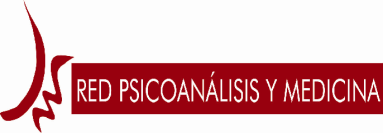 Boletín de inscripción  TENEMOS QUE HABLAR: Cuando el paciente dice ¡no!Nombre y Apellidos Si es la primera vez que participa en una actividad de la Red, debe rellenar los siguientes campos:CiudadE-mail Teléfono de contacto Institución en la que trabaja Profesión ¿Desea recibir información de la Red Psicoanálisis y Medicina?Lugar: Vil·la Florida C/Muntaner, 544 - BarcelonaFecha: 4 de marzo de 2017 11 a 13  h.Colaboración en los gastos 10€ ASOCIACION POROS ES81 2100 0900 9002 1134 4331 enviar boletín de inscripción y justificante de pago a redpsicoaymed@gmail.com Enviar este boletín de inscripción junto con el comprobante de ingreso a redpsicoaymed@gmail.com 